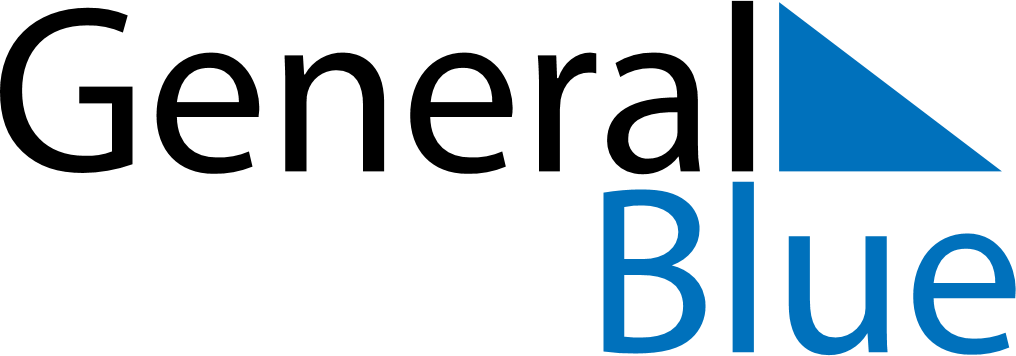 December 2024December 2024December 2024December 2024December 2024December 2024Okahao, Omusati, NamibiaOkahao, Omusati, NamibiaOkahao, Omusati, NamibiaOkahao, Omusati, NamibiaOkahao, Omusati, NamibiaOkahao, Omusati, NamibiaSunday Monday Tuesday Wednesday Thursday Friday Saturday 1 2 3 4 5 6 7 Sunrise: 6:15 AM Sunset: 7:22 PM Daylight: 13 hours and 7 minutes. Sunrise: 6:15 AM Sunset: 7:22 PM Daylight: 13 hours and 7 minutes. Sunrise: 6:15 AM Sunset: 7:23 PM Daylight: 13 hours and 7 minutes. Sunrise: 6:15 AM Sunset: 7:24 PM Daylight: 13 hours and 8 minutes. Sunrise: 6:15 AM Sunset: 7:24 PM Daylight: 13 hours and 8 minutes. Sunrise: 6:16 AM Sunset: 7:25 PM Daylight: 13 hours and 9 minutes. Sunrise: 6:16 AM Sunset: 7:25 PM Daylight: 13 hours and 9 minutes. 8 9 10 11 12 13 14 Sunrise: 6:16 AM Sunset: 7:26 PM Daylight: 13 hours and 9 minutes. Sunrise: 6:16 AM Sunset: 7:27 PM Daylight: 13 hours and 10 minutes. Sunrise: 6:17 AM Sunset: 7:27 PM Daylight: 13 hours and 10 minutes. Sunrise: 6:17 AM Sunset: 7:28 PM Daylight: 13 hours and 10 minutes. Sunrise: 6:17 AM Sunset: 7:28 PM Daylight: 13 hours and 10 minutes. Sunrise: 6:18 AM Sunset: 7:29 PM Daylight: 13 hours and 11 minutes. Sunrise: 6:18 AM Sunset: 7:30 PM Daylight: 13 hours and 11 minutes. 15 16 17 18 19 20 21 Sunrise: 6:19 AM Sunset: 7:30 PM Daylight: 13 hours and 11 minutes. Sunrise: 6:19 AM Sunset: 7:31 PM Daylight: 13 hours and 11 minutes. Sunrise: 6:19 AM Sunset: 7:31 PM Daylight: 13 hours and 11 minutes. Sunrise: 6:20 AM Sunset: 7:32 PM Daylight: 13 hours and 11 minutes. Sunrise: 6:20 AM Sunset: 7:32 PM Daylight: 13 hours and 11 minutes. Sunrise: 6:21 AM Sunset: 7:33 PM Daylight: 13 hours and 12 minutes. Sunrise: 6:21 AM Sunset: 7:33 PM Daylight: 13 hours and 12 minutes. 22 23 24 25 26 27 28 Sunrise: 6:22 AM Sunset: 7:34 PM Daylight: 13 hours and 12 minutes. Sunrise: 6:22 AM Sunset: 7:34 PM Daylight: 13 hours and 12 minutes. Sunrise: 6:23 AM Sunset: 7:35 PM Daylight: 13 hours and 11 minutes. Sunrise: 6:23 AM Sunset: 7:35 PM Daylight: 13 hours and 11 minutes. Sunrise: 6:24 AM Sunset: 7:36 PM Daylight: 13 hours and 11 minutes. Sunrise: 6:24 AM Sunset: 7:36 PM Daylight: 13 hours and 11 minutes. Sunrise: 6:25 AM Sunset: 7:37 PM Daylight: 13 hours and 11 minutes. 29 30 31 Sunrise: 6:26 AM Sunset: 7:37 PM Daylight: 13 hours and 11 minutes. Sunrise: 6:26 AM Sunset: 7:37 PM Daylight: 13 hours and 11 minutes. Sunrise: 6:27 AM Sunset: 7:38 PM Daylight: 13 hours and 10 minutes. 